INSTITUTUL NAŢIONAL PENTRU 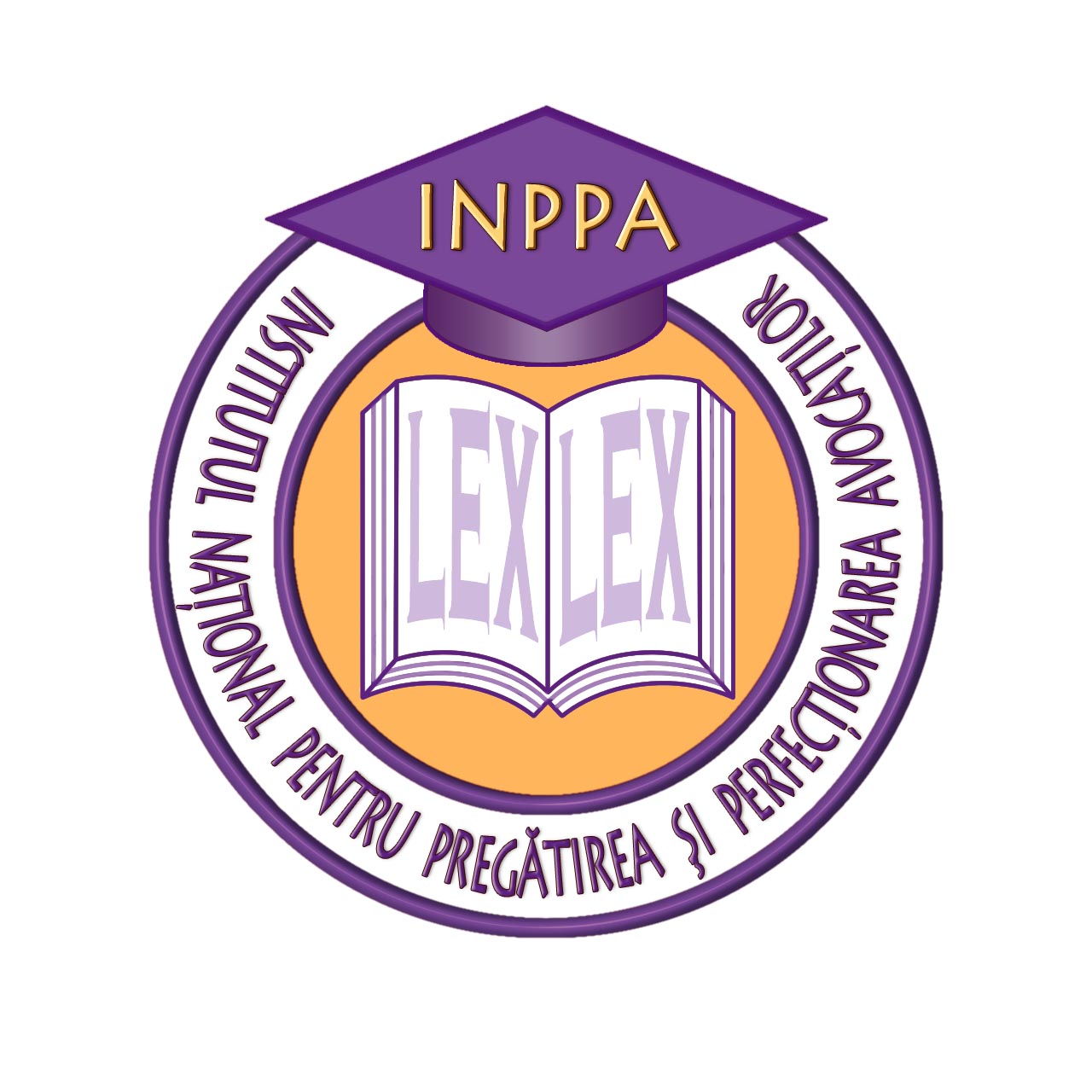 PREGĂTIREA ŞI PERFECŢIONAREA AVOCAŢILOR EXAMEN ABSOLVIRESESIUNEA NOIEMBRIE 2019 Modul: Însușirea cunoştinţelor despre etica şi organizarea profesiei de avocatPrin plângerea disciplinară formulată împotriva doamnei A.B., avocat definitiv membru al Baroului B., petenta C.D. a învederat că a încheiat cu aceasta contractul de asistență juridică nr. X/2018 în baza căruia a achitat numerar un onorariu în cuantum de 2000 euro, în două tranșe (1000 euro la data semnării contractului, 26.02.2018), nefiind însă mulțumită de prestația profesională a doamnei avocat, pentru faptul (dovedit cu înscrisuri) că a săvârșit greșeli de fond și procedurale și nu s-a prezentat în fața instanței judecătorești la niciun termen de judecată în cauza angajată. Pe parcursul anchetei disciplinare s-a constatat că doamna avocat A.B. a utilizat în corespondența profesională o adresă de e-mail ce nu figurează în evidențele baroului, precum și un site neavizat de consiliul baroului, având legătură cu societatea (comercială) cu răspundere limitată S.C. XY S.R.L. în cadrul căreia are calitatea de asociat (conform extrasului de furnizare informații extinse eliberat de ONRC). Potrivit site-ului S.C. XY S.R.L., această societate oferă consultații juridice, asistență și reprezentare în litigii în fața instanțelor de judecată în cauze civile, de proprietate intelectuală, de dreptul afacerilor, de contencios administrativ, de dreptul muncii. Doamna avocat A.B. a transmis prin e-mail secretariatului Baroului B. un punct de vedere în cuprinsul căruia a arătat că, deși un avocat nu poate îndeplini calitatea de administrator într-o societate (comercială) cu răspundere limitată, poate fi asociat fără absolut nicio restricție, administrator al S.C. XY S.R.L. fiind altă persoană.În cadrul anchetei disciplinare s-a constatat și faptul că doamna avocat A.B. a transmis acte profesionale ce o vizau pe petenta C.D. pe adresa de e-mail a altei persoane, E.F. Referitor la numita E.F., A.B. a menționat în scris că este tot o clientă a cabinetului său și cunoștință a petentei C.D.A.B. a fost convocată la ședințele consiliului baroului în faza anchetei disciplinare, dar nu s-a prezentat, motivând la cea de-a doua convocare că a dat explicații scrise. Consiliul Baroului B. a decis exercitarea acțiunii disciplinare împotriva doamnei avocat A.B.Comisia de disciplină a Baroului B. a respins ca inadmisibilă acțiunea disciplinară, cu motivarea că A.B. a fost condamnată penal definitiv pentru săvârșirea infracțiunilor de fals în înscrisuri sub semnătură privată și înșelăciune în calitate de avocat asociat al S.C. XY S.R.L., astfel că nu mai puteau fi reanalizate de Consiliul Baroului B., în cadrul unei proceduri disciplinare, fapte și împrejurări deja cercetate, judecate și sancționate penal.Lucrarea profesională nr. 1Indicați și analizați dispozițiile din Statutul profesiei încălcate de A.B. în legătură cu aspectele învederate de petenta C.D.: săvârșirea unor greșeli de fond și procedurale; neprezentarea în fața instanței judecătorești la termenele de judecată în cauza angajată. Lucrarea profesională nr. 2Indicați și analizați dispozițiile din Statutul profesiei încălcate de A.B. prin faptul că a utilizat în corespondența profesională o adresă de e-mail ce nu figura în evidențele baroului, precum și un site neavizat de consiliul baroului, din perspectiva concurenței profesionale și a publicității formelor de exercitare a profesiei.Lucrarea profesională nr. 3Analizați serviciile oferite publicului de S.C. XY S.R.L. raportat la reglementarea activității avocatului și la calitatea de asociat a doamnei avocat A.B. în cadrul acestei societăți (comerciale).Lucrarea profesională nr. 4Indicați și analizați dispozițiile din Statutul profesiei încălcate de A.B. prin faptul că a transmis acte profesionale ce o vizau pe petenta C.D. pe adresa de e-mail a altui client, din perspectiva aplicării regulii confidențialității.Lucrarea profesională nr. 5Arătați motivat consecințele refuzului doamnei avocat A.B. de a da curs convocărilor la ședințele consiliului baroului, raportat la regimul sancționator aplicabil în materia răspunderii disciplinare a avocatului.Lucrarea profesională nr. 6Formulați calea de atac împotriva deciziei disciplinare pronunțate de Comisia de disciplină a Baroului B.